ESTATUTOS DE LA SOCIEDAD COOPERATIVA: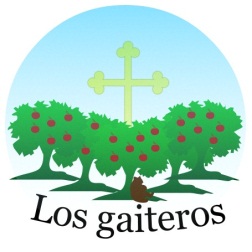 Capítulo 1: Denominación y ámbito social de actuación.	Artículo 1. Nombre y razón social.	La cooperativa funcionará bajo el nombre de: Los gaiteros.	Artículo 2. Objeto social.	La cooperativa tiene por objetivo las siguientes actividades: comprar y vender con el centro socio asignado.	Estas actividades serán desarrolladas por los alumnos y alumnas de 4ºB de ESO de colegio Paula Frassinetti.	Artículo 3. Duración.	La cooperativa se constituye desde el día 14 de septiembre de 2014 hasta el día 24 de junio de 2015.Capítulo 2: Domicilio social.	Artículo 4. Domicilio.	El domicilio social queda establecido en Colegio Paula Frassinetti situado en Av. De Alemania número 65.Capítulo 3: Régimen económico.	Artículo 5. Capital social.	El capital de inversión fija en 280 euros. Se divide en 28      participaciones de 10 euros cada una. Cada participación otorga a cada titular los mismos derechos y obligaciones. Artículo 6. Distribución de beneficios.	La distribución de dividendos a los socios se realizará a partes iguales, reservando un mínimo de 25% para colabora con proyectos sociales y/o solidarios.Capítulo 4: Órganos de la sociedad.	Artículo 7. Régimen y organización de la cooperativa.	Directora general: Amanda Casarreal Hernández.Departamento de finanzas: Francisco Suárez López y Marta Herrera Emidio.Departamento de comercio exterior: Laura Llanes Álvarez y David Barrios Calvo.Departamento de marketing: Ignacio José Valle González y Cristina Corrales López.	Las decisiones serán tomadas de forma democrática mediante votación.Capítulo 5: Libros y contabilidad.	Artículo 8: Las cuentas.	Los informes de las cuentas se presentarán a los socios cooperativistas cada1 días y serán supervisadas previamente por el profesor de la asignatura.Capítulo 6: Transformación y disolución.	Artículo 9. Disolución.	La cooperativa se disolverá coincidiendo con el fin de curso escolar.	Artículo 10. Otras disposiciones.   				Firma de todos los socios/as cooperativistas